О внесении изменений в план деятельности Управления Федеральной службы по надзору в сфере связи, информационных технологий и массовых коммуникаций по Томской области на 2017 годВ связи с приостановлением по решению учредителя деятельности средства массовой информации журнала «Большие крылья» (свидетельство о регистрации ПИ № ТУ 70 - 00229 от 06.12.11) приказываю:1. Внести в План деятельности Управления Федеральной службы по надзору в сфере связи, информационных технологий и массовых коммуникаций по Томской области на 2017 год, утвержденный приказом Руководителя Управления Роскомнадзора по Томской области от 15.11.2016 № 183 следующие изменения:исключить из Плана деятельности Управления Роскомнадзора по Томской области на 2017 год плановое мероприятие систематического наблюдения в отношении журнала «Большие крылья» (ID 2143744), запланированное на август 2017 года.2. Начальнику отдела организационной, финансовой, правовой работы и кадров Г.А. Сушинской разместить настоящий приказ на странице сайта Управления в сети Интернет по адресу: https://70.rkn.gov.ru.3. Контроль за исполнением настоящего приказа оставляю за собой.Проект приказа подготовлен отделом контроля (надзора) в сфере массовых коммуникаций: Ведущий специалист-эксперт                          _____________        Александрова Т.А.                        (должность)                                                                                                     (подпись)          СОГЛАСОВАНО: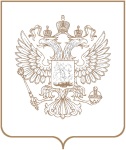 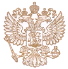 РОСКОМНАДЗОРУПРАВЛЕНИЕ ФЕДЕРАЛЬНОЙ СЛУЖБЫ ПО НАДЗОРУ В СФЕРЕ СВЯЗИ, ИНФОРМАЦИОННЫХ ТЕХНОЛОГИЙ И МАССОВЫХ КОММУНИКАЦИЙ ПО ТОМСКОЙ ОБЛАСТИПРИКАЗРОСКОМНАДЗОРУПРАВЛЕНИЕ ФЕДЕРАЛЬНОЙ СЛУЖБЫ ПО НАДЗОРУ В СФЕРЕ СВЯЗИ, ИНФОРМАЦИОННЫХ ТЕХНОЛОГИЙ И МАССОВЫХ КОММУНИКАЦИЙ ПО ТОМСКОЙ ОБЛАСТИПРИКАЗРОСКОМНАДЗОРУПРАВЛЕНИЕ ФЕДЕРАЛЬНОЙ СЛУЖБЫ ПО НАДЗОРУ В СФЕРЕ СВЯЗИ, ИНФОРМАЦИОННЫХ ТЕХНОЛОГИЙ И МАССОВЫХ КОММУНИКАЦИЙ ПО ТОМСКОЙ ОБЛАСТИПРИКАЗ№ ТомскЗаместитель руководителяА.С. БайкаловНачальник отдела контроля (надзора) в сфере массовых коммуникаций_______________________(подпись)        Москалева И.А.Начальник отдела организационной, финансовой, правовой работы и кадров         _______________________                       (подпись)       Сушинская Г.А.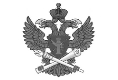 Документ подписан электронной подписью в системе электронного документооборота РоскомнадзораСВЕДЕНИЯ О СЕРТИФИКАТЕ ЭПСВЕДЕНИЯ О СЕРТИФИКАТЕ ЭПКому выдан:Серийный№:Кем выдан:Срок действия